Please return this form to Dr Russell Sandberg (SandbergR@cf.ac.uk) by Monday 29th February 2016. The form is also available on the website of Cardiff’s Centre for Law and Religion: http://www.law.cf.ac.uk/clr/ The full programme and details on how to register will be available on that website from early March. The registration fee for the conference will be £20.00 for one day or £30.00 for both days. Unfortunately, the Centre is unable to provide administrative support or cover costs for transport and accommodation. Please direct any queries to Dr Russell Sandberg (SandbergR@cf.ac.uk).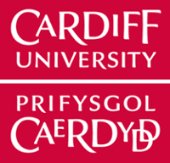 Law and Religion Scholars Network (LARSN) Annual Conference 2016AbstractSubmission Form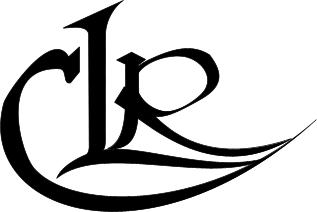 Name (including preferred title):Institution / Affiliation:Email Address:Title of Proposed Paper:Paper Abstract (Maximum of 200 words): Please indicate which session you wish your paper to be considered for (please mark with X) Please indicate which session you wish your paper to be considered for (please mark with X) General Sessions‘Comparative Religious Law / Canon Law’ Panel‘Law, Religion and Employment Law’ Panel‘Law, Religion and Ethics’ Panel‘Law, Religion and Media Reporting’ Panel‘Law, Religion and Political Theory’ Panel‘Legal Theory and Theology Panel’‘The Reformation Revisited’ Panel